SP1 : Les vieux modèles (exemple de solution)Deux fonctions affinesPour la voiture de 1972 : Pour la voiture de 1975 : Valeur de chaque voiture après 15 ans :Total de la vente des 2 voitures : ConclusionOui, si Olivier vend les 2 voitures lorsqu’elles auront la même valeur, il recevra plus de 30000$.SP2 : La population de renards (exemple de solution)La variation des valeurs de la variable indépendante (x) est constante (+1).La variation des valeurs de la variable dépendante (y) n’est pas constante dans les deux cas, mais la tendance semble se diriger vers une modélisation par des fonctions affines.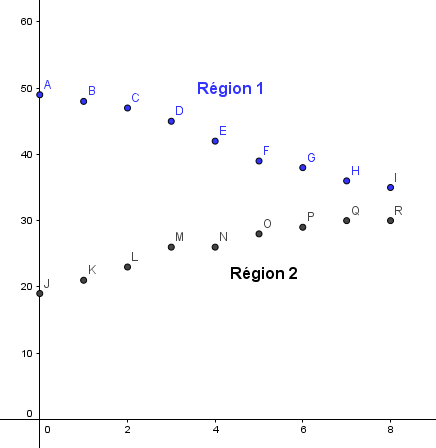 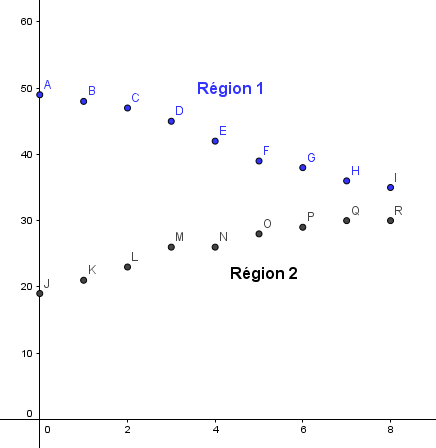 Nuage de pointsVoici une tentative de traçage de droites.Région 1 : points A(0,49) et I(8,35)Règle 1 : Région 2 : points L(2,23) et I(4,26)Valeur de b : 		 		 Règle 2 : Système d’équationsÉquation 1 : Équation 2 : ConclusionLes 2 régions compteront le même nombre de renards 0,92 an après la huitième année, et la région 2 en comptera plus que la région 1 par la suite. La région 2 peut donc espérer compter plus de renards dans trois ans.SP3 : L’entraînement de bobsleigh (exemple de solution)a) Lors d’une variation constante de (+1) en x, la première variation au deuxième niveau donne (+). On interpole la valeur de y pour x=3. On peut parler d’une modélisation par une fonction quadratique. Vitesse en m/sVitesse en km/hÉquationVitesse à la 8e secondeEn km/h :			Vitesse : Temps pour atteindre 140 km/h140 km = 140 000 mEn m/s :					b) La variation des valeurs de (x) est constante (+1). La variation des valeurs de (y) comporte un facteur multiplicatif qui se répète (). On peut parler d’une modélisation par une fonction exponentielle. RègleTempsPar essai : si x=3			La fréquence cardiaque maximale est donc atteinte après 3 secondes.Vitesse du bobsleigh à la 3e secondeEn km/h :			Vitesse : Variation du prix de deux voitures anciennesVariation du prix de deux voitures anciennesVariation du prix de deux voitures anciennesVariation du prix de deux voitures anciennesVariation du prix de deux voitures anciennesVariation du prix de deux voitures anciennesVariation du prix de deux voitures anciennesTemps écoulé (années)012345Valeur de la voiture 1972 ($)80008500900095001000010500Valeur de la voiture 1975 ($)9500990010300107001110011500Population de renards rouxPopulation de renards rouxPopulation de renards rouxTemps (années)PopulationPopulationTemps (années)Région 1Région 2049191482124723345264422653928638297363083530Temps (s)Vitesse (m/s)0010,4421,7834,0247,16(4 ; 7,12)(4 ; 7,12)Temps (s)Vitesse (m/s)0011,5826,48314,7425,63Temps (s)Fréquence cardiaque(battements/min)0501802128